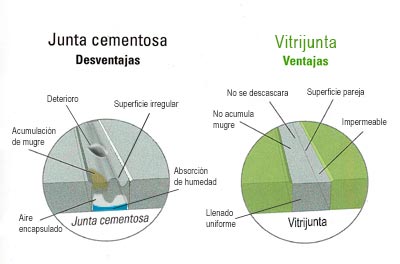 Color: Varios 
Densidad aparente parte A ≈ 1,69 kg/dm3 Viscosidad 80200 mPa · s
Naturaleza mineralógica árido silicática cristalina 
Intervalo granulométrico ≈ 0 - 250 μm
Conservación ≈ 12 meses en el envase original
Peso específico mezcla ≈ 1,55 kg/dm3
Duración de la mezcla a +23 °C ≥ 2 h
Temperatura de aplicación de +5 °C a +30 °C
Ancho juntas colecciones color:  de 0 a 10 mm
Transitabilidad ≈ 12 h
Rejuntado tras la colocación:
- con mortero ≈ 12 horas
Puesta en servicio ≈ 1 día (resist. mecánica) / ≈ 2 días (resist. química)
DISOLVENTE: AguaMateriales que se pueden rejuntar:Gres porcelánico, piezas de bajo espesor, baldosas cerámicas, clínker, mosaico vítreo y cerámico, de cualquier tipo y formatoMateriales reconstituidosSuelos interiores de uso civil, comercial, industrial y para el mobiliario urbano, expuestos al contacto permanente u ocasional con sustancias químicas, en ambientes con tránsito intenso, piscinas, aljibes y fuentes con agua termal.Alta fluidez con poca agua.Nivelación perfecta.Mayor dureza.Mayor penetraciónLlenado completo.No forma cascara de huevo sobre la ranura.No se descompone.Para suelos interiores y exteriores.Idónea para gres porcelánico, cerámicas, grandes formatos, piezas de bajo espesor y mosaico vítreo.Vitrificada, garantiza la continuidad de las prestaciones de la cerámica.Aplicación más fácil.Total uniformidad del colorJunta de colocación para pisos, de elevada fluidez y facilidad de limpieza, de altísima dureza para juntas de 0 a 10 mm y elevada resistencia químico-mecánica, garantiza la continuidad de las superficies cerámicas.Preparación de la SuperficieLos sustratos deben estar libre de polvo, aceites, jabones, curadores, líquidos desencofrantes o todo elemento que pueda perjudicar la pega del producto. MezcladoMezclar el producto con agua hasta obtener una consistencia manejable.Aplicación sobre la superficieVitrijunta se puede aplicar con jeringa o tetero como aplicador. Aplicar en el sentido de la junta hasta lograr la saturación de la misma. Limpiar con un paño humedecido con agua.No prepare más cantidad del producto que pueda aplicar en el tiempo de vida en el recipiente.No utilizar en temperaturas inferiores a 5°C ni mayores a 35°C. No exponga el producto a fuego directo.Usar guantes de caucho y gafas de protección para su aplicación.En caso de contacto con los ojos, lavar con abundante agua y acudir al médico.Mantenga fuera del alcance de los niños.Bolsa de 1 kiloEl tiempo de duración de almacenamiento aproximado es de 1 año.Se debe mantener en su envase original.Mantenga el recipiente bien tapado.Almacene en un lugar fresco y seco.No almacene cerca de fuentes de calor.AZUL: 	RIESGOS PARA 	0 = No es riesgoso.ROJO: 	RIESGO DE INFLAMABILIDAD	0 = No quema AMARILLO: RIESGO POR REACTIVIDAD	0 = Estable.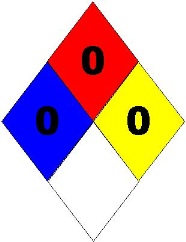 Esta información y, en particular, las recomendaciones relativas a la aplicación y uso final del producto, están dadas de buena fe, basadas en el con°Cimiento actual y la experiencia de Paternit de los productos cuando son correctamente almacenados, manejados y aplicados, en situaciones normales, dentro de su vida útil, de acuerdo a las recomendaciones de Paternit. En la práctica, las posibles diferencias en los materiales, soportes y condiciones reales en el lugar de aplicación son tales, que no se puede deducir de la información del presente d°Cumento, ni de cualquier otra recomendación escrita, ni de consejo alguno ofrecido, ninguna garantía en términos de comercialización o idoneidad para propósitos particulares, ni bligación alguna fuera de cualquier relación legal que pudiera existir. El usuario de los productos debe realizar las pruebas para comprobar su idoneidad de acuerdo al uso que se le quiere dar. Paternit se reserva el derecho de cambiar las propiedades de sus productos. Los derechos de propiedad de terceras partes deben ser respetados. Todos los pedidos se aceptan de acuerdo a los términos de nuestras vigentes Condiciones Generales de Venta y Suministro. Los usuarios deben de con°Cer y utilizar la versión última y actualizada de la Ficha técnica del producto, copia de las cuales se mandarán a quién las solicite, o también se puede conseguir en la página ww.paternit.com.CARACTERÍSTICAS FÍSICO QUIMICASUSOSPROPIEDADES Y BENEFICIOSDESCRIPCIÓNMODO DE EMPLEOPRECAUCIONESPRESENTACIÓNALMACENAMIENTO Y TRANSPORTE:IDENTIFICACIÓN  DE RIESGOS